Pfarre Musterhausen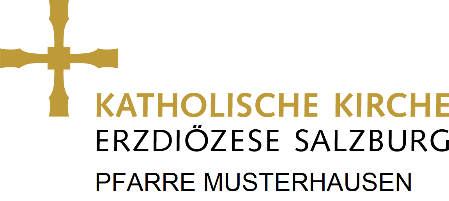 Name, Telefon und Mail der AnsprechpersonLiebe Eltern!Wir laden Ihr Kind / Ihre Kinder ganz herzlich dazu ein, sich an der Sternsingeraktion der Katholischen Jungschar in unserer Pfarre zu beteiligen! Erfahrungsgemäß ist es ein großes Erlebnis für die Kinder, die Friedensbotschaft und den Segen für das Neue Jahr in die Häuser und Wohnungen zu bringen und dabei auch etwas gegen die Armut in der Welt zu tun. Der Segen wird so auch in anderen Teilen der Welt wirksam: Mit den Sternsinger-Spenden werden jährlich Menschen in Afrika, Asien und Lateinamerika unterstützt, die unsere Hilfe dringend benötigen. Wir bitten Sie, Ihrem Kind die Möglichkeit zu geben, sich an der Aktion zu beteiligen und es dabei zu unterstützen (z.B. indem Sie an die Proben-Termine erinnern, …).Herzlichen Dank und beste GrüßeHerr Pfarrer XY und das Sternsingerteam der Pfarre MusterhausenAnmeldung zur Sternsingeraktion mit Einverständniserklärung betreffend Bildmaterial und Verwendung von DatenWir bitten Sie um Ihr Einverständnis zu nachfolgenden Punkten: Fotos und Videos: Ich bin einverstanden, dass meine Tochter / mein Sohn im Zusammenhang mit der Sternsingeraktion auf Fotos und Videos der Pfarre abgebildet werden darf. Diese Fotos dürfen mit Nennung des Vornamens für die Öffentlichkeitsarbeit der Pfarre und der Erzdiözese Salzburg verwendet werden (z.B. im Pfarrbrief, Schaukasten, auf der Homepage der Pfarre und der Katholischen Jungschar Salzburg, in Räumlichkeiten der Pfarre, für die Weitergabe an Medien, …). Wir sichern dabei eine sorgfältige Auswahl der Bilder zu. einverstanden       nicht einverstanden Kontaktdaten: Wir dürfen Ihre Telefonnummer und E-Mail-Adresse für die Weitergabe von Informationen rund um die Sternsingeraktion verwenden.einverstanden       nicht einverstanden  Diese Zustimmung kann jederzeit widerrufen werden, am besten schriftlich.Familienname, Vorname des Kindes / Jugendlichen:Ev. Geburtsdatum:Erziehungsberechtigte/r:
Familienname, VornameAdresse:Kontaktdaten (Telefon, E-Mail):Ort, DatumUnterschrift Erziehungsberechtigte/rund Jugendliche/r über 14 Jahre Unterschrift Vertreter/in der Pfarreund Pfarrstempel